Formulario de solicitud de actividadesActividades de Educación Ambiental del Centro de Recuperación de Fauna Silvestre y Centro de Investigación Agroforestal de Albaladejito. Curso escolar 2022-2023.Cumplimentar y enviar a  lleonl@jccm.es. Para cualquier aclaración llamar al 969 17 77 67Datos del centro educativoEn cumplimiento de la normativa de protección de datos, se advierte de los siguientes extremos:       AUTORIZO al centro a tomar imágenes y a hacer uso de estas, en el ejercicio de sus funciones educativas, mediante su posible publicación en los siguientes medios: revista, página web del centro, documentos informativos de la actividad del centro (trípticos, carteles), informes o documentos para otras administraciones públicas y/o medios audiovisuales (documentos informativos para televisión).Actividades de Educación Ambiental del Centro de Recuperación de Fauna Silvestre y Centro de Investigación Agroforestal de Albaladejito.Por otra parte, se informa que el IRIAF y el CRFS no se hace responsable de los accidentes o enfermedades que los estudiantes pudieran padecer en el transcurso de las actividades, ni tampoco de los daños que pudieran ocasionar a personas o bienes; en ambos casos, dentro o fuera de las instalaciones. En este sentido, declara que las contingencias referidas anteriormente quedarán cubiertas por el Seguro Escolar y por una póliza de seguro de responsabilidad civil cuyos gastos serán asumidos por la Entidad a la que pertenecen los alumnos.                  En _______________________________, a __________ de _____________________ de 2022Firmar por el responsable de la visita.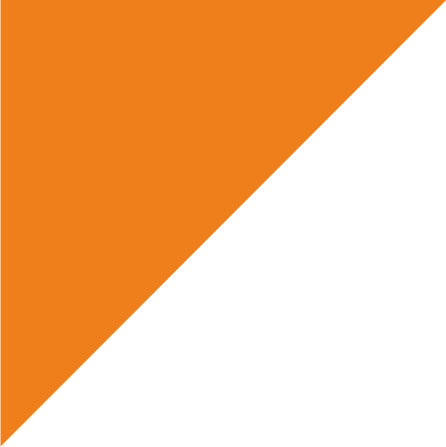 NOMBRE DEL CENTRO/ ENTIDADDIRECCIÓN DEL CENTROMUNICIPIOMUNICIPIORESPONSABLE E-MAILTELÉFONOE-MAILE-MAILCIF CENTROINFORMACIÓN BÁSICA DE PROTECCIÓN DE DATOSINFORMACIÓN BÁSICA DE PROTECCIÓN DE DATOSResponsableViceconsejería Medio AmbienteFinalidadGestión de las actividades encaminadas a la educación ambiental en la región.Legitimación6.1.e) Misión en interés público o ejercicio de poderes públicos del Reglamento General de Protección de Datos. 

Ley 42/2007, de 13 de diciembre, del Patrimonio Natural y de la Biodiversidad. Revisión vigente desde 07 de octubre de 2015 DestinatariosExiste cesión de datosDerechosPuede ejercer los derechos de acceso, rectificación o supresión de sus datos, así como otros derechos, tal y como se explica en la información adicional.Información adicionalDisponible en la dirección electrónica: https://rat.castillalamancha.es/info/1179FECHA DE LA VISITADESTINATARIOS (Curso)N.º DE CLASESN.º TOTAL DE ALUMNOS(Máximo 60)FECHA DE LA VISITADESTINATARIOS (Curso)N.º DE CLASESN.º TOTAL DE ALUMNOS(Máximo 60)FECHA DE LA VISITADESTINATARIOS (Curso)N.º DE CLASESN.º TOTAL DE ALUMNOS(Máximo 60)